Руководителям органов управления культуры, руководителям музеев, 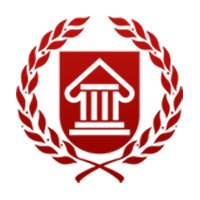 музейных объединенийУВАЖАЕМЫЕ КОЛЛЕГИ.Челябинский государственный институт культуры, Центр дополнительного профессионального образования ЧГИК с 23 по 25 марта 2020 г. приглашают руководителей и научных сотрудников музеев пройти обучение по программе повышения квалификации «Технологии грантосоискательства в работе музеев»(36 часов с выдачей Удостоверения).В программе:Ориентация в грантосоискательском поле;Грант как источник финансирования научно-творческих инициатив;Грантосоискательство: подготовка документации, основные ошибки;Реализация гранта: практический опыт.Стоимость обучения 2000 рублей. Иногородним слушателям предоставляются места в общежитии ЧГИК (300 руб. в сутки). Регистрация слушателей 23 марта с 9.00 до 10.30 в помещении ЦДПО (2-ой корпус ЧГИК, Орджоникидзе 36-а.Начало занятий в 11.00Подача заявок обязательна. Прием заявок до 20 марта 2020 г. Заявки направлять по э/адресу: fpk1@chgaki.ru Справки по телефонам: 8(351) 263-30-99, 727-76-28.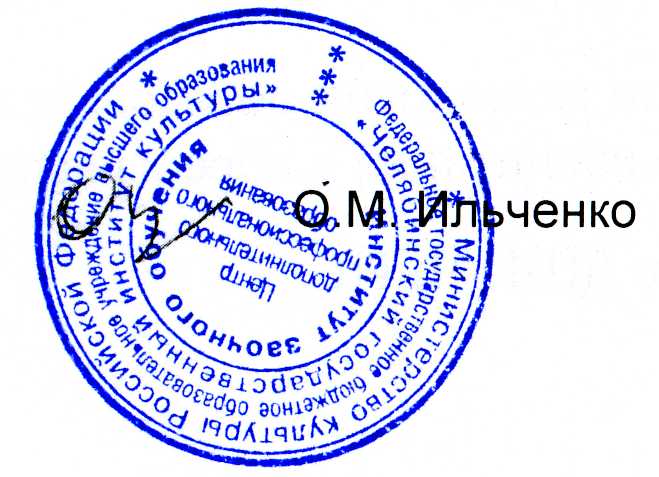  Заведующий ЦДПО                                                              Форма подачи заявки Заполнять в формате Word не сканироватьЗАЯВКАна участие в  курсах повышения квалификации(наименование организации)просит зачислить в группу для участия в семинаре  «Технологии грантосоискательства в работе музеев»следующих сотрудников:Слушателю при оплате в банке необходимо указать назначение платежа «За обучение на курсах повышения квалификации» и свою фамилию, имя, отчество.При регистрации слушатель предъявляет: копию диплома (свидетельство о заключении брака при смене фамилии), квитанцию об оплате, паспортС организациями заключается договор в соответствии с поданной заявкой и указанными в ней реквизитами учреждения. Телефон для справок: 8(351) 263-30-99, 727-76-28. Итоговая аттестация: зачет в форме тестирования.        МИНИСТЕРСТВО КУЛЬТУРЫ      РОССИЙСКОЙ ФЕДЕРАЦИИИтоговая аттестация: зачет в форме тестирования.        МИНИСТЕРСТВО КУЛЬТУРЫ      РОССИЙСКОЙ ФЕДЕРАЦИИФЕДЕРАЛЬНОЕ ГОСУДАРСТВЕННОЕ бюджетное ОБРАЗОВАТЕЛЬНОЕ УЧРЕЖДЕНИЕ ВЫСШЕГО ОБРАЗОВАНИЯ«ЧЕЛЯБИНСКИЙ ГОСУДАРСТВЕННЫЙИНСТИТУТ КУЛЬТУРЫ»                                 ул. Орджоникидзе, д.36  А, г. Челябинск, 454091              Телефоны: (351) тел. 263-89-32, факс 727-76-13                       E-mail:info@chgaki.ru                          ИНН/КПП 7451028844/745101001Исх. № 20  от  28.02.20 г.                                 ул. Орджоникидзе, д.36  А, г. Челябинск, 454091              Телефоны: (351) тел. 263-89-32, факс 727-76-13                       E-mail:info@chgaki.ru                          ИНН/КПП 7451028844/745101001Исх. № 20  от  28.02.20 г.№ п/пФамилия, имя, отчествоФамилия, имя, отчествоНаименование структурного подразделения, должностьНаименование структурного подразделения, должностьКонтактные телефоны, факс, адрес электронной почты1.РезервированиегостиницыРезервированиегостиницыДата заездаДата заездаРезервированиегостиницыРезервированиегостиницыДата отъездаДата отъездаПолное наименование и адрес (с индексом) организацииПолное наименование и адрес (с индексом) организацииПолное наименование и адрес (с индексом) организацииПолное наименование и адрес (с индексом) организацииФамилия, имя, отчество, должность руководителя организацииФамилия, имя, отчество, должность руководителя организацииФамилия, имя, отчество, должность руководителя организацииФамилия, имя, отчество, должность руководителя организацииКонтактный телефон с телефонным кодом населенного пунктаКонтактный телефон с телефонным кодом населенного пунктаКонтактный телефон с телефонным кодом населенного пунктаКонтактный телефон с телефонным кодом населенного пунктаВНИМАНИЕ.Форма оплаты обучения только безналичный расчет:Договор с юридическим лицом, Через банк физическим лицомВНИМАНИЕ.Форма оплаты обучения только безналичный расчет:Договор с юридическим лицом, Через банк физическим лицомВНИМАНИЕ.Форма оплаты обучения только безналичный расчет:Договор с юридическим лицом, Через банк физическим лицомВНИМАНИЕ.Форма оплаты обучения только безналичный расчет:Договор с юридическим лицом, Через банк физическим лицомВНИМАНИЕ.Форма оплаты обучения только безналичный расчет:Договор с юридическим лицом, Через банк физическим лицомВНИМАНИЕ.Форма оплаты обучения только безналичный расчет:Договор с юридическим лицом, Через банк физическим лицом1. Реквизиты учреждения (карточка предприятия) 1. Реквизиты учреждения (карточка предприятия) 1. Реквизиты учреждения (карточка предприятия) 1. Реквизиты учреждения (карточка предприятия) Заполняется юридическим лицом для заключения договора на обучениеЗаполняется юридическим лицом для заключения договора на обучение2. Реквизиты института (при оплате обучения слушателем)2. Реквизиты института (при оплате обучения слушателем)2. Реквизиты института (при оплате обучения слушателем)2. Реквизиты института (при оплате обучения слушателем)федеральное государственное бюджетное образовательное учреждение высшего образования «Челябинский государственный институт культуры» Банковские реквизиты УФК по Челябинской области (Челябинский государственный институт культуры л/с 20696X30860) Наименование банка. Отделение  Челябинск ИНН 7451028844 БИК 047501001КПП 745101001ОКТМО 75701370 р/с  40501810565772200002КБК 00000000000000000130ОКПО 02176192федеральное государственное бюджетное образовательное учреждение высшего образования «Челябинский государственный институт культуры» Банковские реквизиты УФК по Челябинской области (Челябинский государственный институт культуры л/с 20696X30860) Наименование банка. Отделение  Челябинск ИНН 7451028844 БИК 047501001КПП 745101001ОКТМО 75701370 р/с  40501810565772200002КБК 00000000000000000130ОКПО 02176192